Каждый родитель - папа и мама, являются воспитателями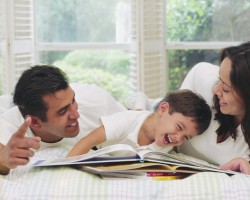 Замечательным семейным психологом Раисой Викторовной Овчаровой предложены небольшие советы родителям по воспитанию детей. Советы помогут каждому родителю быть более уверенным в своих шагах в процессе воспитания ребёнка.Совет первый: помните, что семья – это место духовного рождения человека.

В каждой семье должно быть интересно! Дом должен давать пищу детскому воображению и чувствам. Невозможно точно подсказать родителям, сколько часов в день, неделю надо заниматься воспитанием чувств. Ясно одно, что оно осуществляется непрерывно изо дня в день, что вся атмосфера жизни семьи, ее психический настрой, дух семьи влияют на детей совокупностью слагаемых, хороших и плохих.
Совет второй: изживайте недостатки своего характера, чтобы не подавать дурной пример детям.В детстве дети неосознанно копируют нас, «списывая образцы поведения». И если мы замечаем, что ребенок несдержан, вспыльчив, агрессивен, то не преподали ли мы ему сами этот урок? Воспитать личность может только личность. Весьма опасно держать детей в отчуждении и холодно с ними обращаться. Детям необходима ласка, нежность и наша забота. Не бойтесь «перелюбить» своего малыша – обнимайте, милуйтесь, ласкайте его. Этим мы создаем душевное равновесие, смягчаем нрав ребенка, рождаем чувство покоя, раскованности и свободы. 
    Совет третий: семейная педагогика должна быть деятельной.Всем известная истина гласит, что воспитание ребенка сильно не сколько словом, сколько примером. В каждой семье должен царить дух деятельности, совместного и сердечного сотрудничества.


    Совет четвертый:чтобы действовать, надо знать, кого мы хотим вырастить.Давайте честно спросим себя, о чем мы, родители, думаем, глядя на нашего ребенка, когда он еще под стол пешком ходит? Мечтаем о его будущей профессии, о том, каким умным и красивым он будет. И, к сожалению, гораздо реже задаем себе вопрос, каким человеком будет наш малыш.Какое он примет решение, если жизнь на одну чашу весов поставит его собственные интересы, планы, заботы, а на другую – чьи-то чужие?

    Совет пятый: учтите, что вы главные, но не единственные воспитатели вашего ребенка.Для начала попробуйте установить единые требования к ребенку внутри самой семьи. Мама и папа – главные воспитатели. Мама обеспечивает ему необходимую поддержку и тепло, а папа помогает преодолевать себя в борьбе со своим «не хочу».

   Эти несложные, но главные правила семейной педагогики совместно с родительской любовью и заботой помогут воспитать из малыша достойного человека.